Fall, Summer, and Spring Tree CraftsSupplies for activities needed: SticksWhite construction paperDifferent colored paints, crayons, colored pencils, or markers Q-tips (optional)GlueActivity Name: Fall, Summer, and Spring Tree CraftSchool Readiness Outcomes (SRO) goals met:Plans complex activities - joining with others to carry out complex and varied sequences of activities Relates to adults - working on complex projects with familiar adults while sharing labor and following rulesMakes comparisons – identifies similarities and differences between objects using comparison wordsInstructionsGo outside and gather some small sticks.Arrange the sticks on a piece of paper to look like a tree. (Or draw the trunk and branches for your tree using any art tool) Glue the sticks down onto the piece of paper.Get out red, yellow, orange, green, and/or pink paint and either use your fingers or Q-tips to paint the leaves or cherry blossoms on the tree. Add cloud(s), sun, and/or blue for the sky at the top and grass at the bottom, or any other details you would like.Let the glue dry for an hour or more before picking up the paper so the sticks don’t fall off! Extension Activity Ideas Talk about the similarities and differences you notice between the different trees you made!Go outside and see what the trees look like in your neighborhood during the current season. 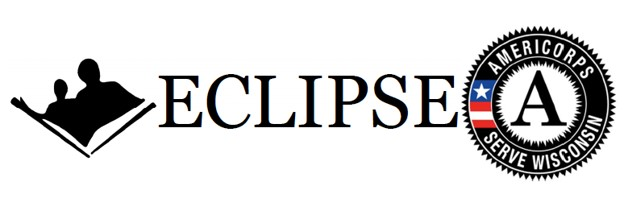 